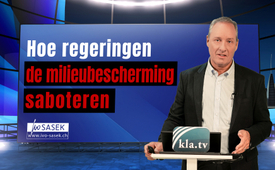 Hoe regeringen de milieubescherming saboteren (door Ivo Sasek)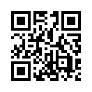 Aan de hand van verschillende studies van voorvallen laat Kla.TV-oprichter Ivo Sasek zien hoe regeringen enerzijds milieubescherming wel bij wet afdwingen en zwaar belasten, maar die anderzijds net zo geducht tegenhouden. Milieuvriendelijke technologieën zijn hen al sinds de 18e eeuw een doorn in het oog. Maar dat zijn niet de enige ... Oproep aan alle naties: Verspreid deze kennis - een 5e macht is nodig!Terwijl alle regeringen over de hele wereld steeds meer een ware aflaathandel drijven met klimaat- en milieubeschermingsmaatregelen, presenteerde de Oostenrijkse televisiezender LT1 in februari 2024 opnieuw een uiterst baanbrekende uitvinding uit Opper-Oostenrijk: Ingenieur Dr. h. c. Ulrich Kubinger, oprichter van het afvalwaterzuiveringsbedrijf VTA, presenteerde een wereldprimeur. Zijn waterkracht prototype produceert 100% groene waterstof. Hiermee kan een auto 200 km rijden op 9 liter afvalwater, zonder uitlaatgassen! En nog veel meer: “We weten dat je een kleine stad kunt voorzien met een middelgrote afvalwater-zuiveringsinstallatie, met andere woorden, we hebben energie in overvloed.”Kubinger heeft hiervoor een wereldwijd unieke nanotechnologie ontwikkeld die het mogelijk maakt om water te splitsen in waterstof en zuurstof zonder enig energieverbruik. Tot nu toe was dit alleen mogelijk met behulp van een zeer energie intensief elektrolyseproces. Nu komt er alleen zuivere zuurstof vrij in de atmosfeer tijdens de 100% vervuilingsvrije productie van waterstof, dat betekent nul CO2-uitstoot! Kubinger, die met zijn VTA dagelijks het water zuivert voor 250 miljoen mensen, roept de waterzuiveringsinstallaties nu uit tot de groene krachtcentrales van de toekomst. Als je bedenkt dat de Oostenrijkse rioolwaterzuiveringsinstallaties alleen al 1900 steden kunnen voorzien van groene en bijna kosteloze energie, is dit een geweldige boodschap aan de door "CO₂" geteisterde mensheid. Maar het is ook een krachtige mededeling aan alle aflaathandelaren die met hun paniekpers voortdurend miljardenwinsten uit ons "milieuovertreders" willen persen. En het is precies op dit punt dat de dingen opnieuw uiterst gevaarlijk worden. Iedereen die denkt dat deze baanbrekende uitvinding het daglicht moet zien, alleen omdat er ruchtbaarheid aan is gegeven in de reguliere media, die heeft nog nooit gehoord, of is al vergeten hoe vaak deze verwachting in het verleden niet is uitgekomen. Deze wens, dat het doorbreekt. Daarom herinner ik vandaag aan een paar wereldprimeurs die enthousiast in de publiciteit werden gebracht en vervolgens spoorloos verdwenen. Ik doe dit met de dringende oproep dat de wereldgemeenschap deze keer er toch a.u.b. onwrikbaar over waakt dat alle tragedies uit het verleden zich niet nog eens herhalen met Dr. Kubinger en zijn team en zijn uitvinding. Begrijpen jullie wel? Sinds de 18e eeuw herhaalt zich helaas bij elke baanbrekende uitvinding van deze soort een horrorscenario. Parallel aan alle uitvindingen die in de media worden gepresenteerd, heeft een klimaatmaffia zijn intrek genomen in onze milieu-instanties en ondermijnt deze steeds meer. Sinds de 18e eeuw hebben talloze uitvinders, zoals Tesla, John Kanzius, Daniel Dingel, enz. hun ingenieuze en zelfs milieu bevorderende uitvindingen in het openbaar gepresenteerd. Dit is altijd al gebeurd. Hun apparaten, krachtcentrales, motoren, enz. werkten op alternatieve energieën voor fossiele brandstoffen, maar geen enkele daarvan pasten in het concept van onze regeringen. Ze werden allemaal vervolgd door schaduwmachten, door geheime diensten, door de energiemaffia en ook door regeringen zelf. Dat is waar we het vandaag over hebben. Nu kom ik bij de voorbeelden. Stanley Meyer werkte voor de NASA aan het Gemini-ruimteprogramma. Hij was een ontwikkelaar. Hij had 42 uitvindingen laten patenteren voor zichzelf. In 1975, kort na de kunstmatig opgeblazen oliecrisis, ontwikkelde hij een watermotor, een echt capabele motor. En demonstreerde het in een Amerikaanse documentaire. Meyer deed dit in Ohio. Hij stelde zijn voertuig voor, dat alleen op water reed. Dit systeem was zo slim ontworpen dat zelfs het water dat uit de uitlaat vrijkwam hergebruikt kon worden zonder dat het bijgevuld hoefde te worden. Meyer demonstreerde zijn uitvinding voor een wetenschappelijke controlecommissie van ingenieurs van hoog niveau. Uiteindelijk moesten ze bevestigen: "Dit is een van de belangrijkste uitvindingen van de eeuw." Meyers groeiende populariteit trok investeerders aan, maar, en nu komt het, heeft hij ook juridische aanvallen aangetrokken. Meyer stierf in 1998 op 57-jarige leeftijd, onmiddellijk na een diner met twee Belgische investeerders. Zijn broer Stefan Meyer getuigde: "Stanley nam een slok cranberrysap en legde onmiddellijk zijn hand op zijn keel, rende de deur uit, viel op zijn knieën en moest heftig overgeven. Ik rende naar buiten en vroeg wat er aan de hand was. Stanley's schokkende antwoord: "Ik werd vergiftigd!" Kort daarna werd er ingebroken in Meyers huis en werd zijn door waterstofcellen aangedreven voertuig gestolen. De media maakten bekend dat Meyer overleed aan een hersenaneurysma. En daarmee was het project van onafhankelijkheid van fossiele brandstoffen dood. Zo gaat dat, zien jullie het ook? De Ogle carburator: Ook in de jaren ‘70, midden in de nep oliecrisis, ontwikkelde automonteur Tom Ogle uit El Paso in Texas de Ogle carburator. Hij wilde zijn doeltreffende brandstofrevolutie echter zelf op grote schaal onder de massa brengen. Kort nadat de pas 24-jarige Ogle weigerde zijn patent te verkopen voor 25 miljoen US dollar, kwam hij op mysterieuze wijze in 1981 om het leven. Hoewel deze patenten nog steeds bestaan, wordt zijn uitvinding door de hele auto-industrie genegeerd. De magnetische motor, nog een voorbeeld. ZDF presenteerde de magneetmotor in een journaal in 1962 en de Audi 100 in 1989. Terwijl deze films onder het stof kwamen in de federale archieven, zorgden onbekende krachten er ook voor dat de patenten in de vergetelheid raakten. En dat ondanks het feit dat de Audi 100 serieus werd getest onder toezicht van de TÜV (APK). Op een testroute van meer dan 4600 km dwars door Europa verbruikte hij slechts 1,76 liter diesel per 100 km. 1,76 liter op vol vermogen. Maar onze regeringen heffen tot heden veel liever exorbitante belastingen op alle brandstoffen in naam van milieu- en klimaatbescherming. Op alle geproduceerde warmte en op vrijwel alles wat CO₂ uitstoot. ThoriumreactorWe komen nu bij de thoriumreactor. Wat de zeer controversiële kernenergie betreft, werd in de jaren 1965-1969 een thoriumreactor met succes gedurende 15.000 uur getest onder de naam MSRE-reactor. Een reactor van dit type is niet groter dan een minibus, maar met zijn veilige energie kan hij een enorme kerncentrale vervangen. En toch zijn vandaag de dag zelfs de best opgeleide kernfysici en specialisten met een doctoraat in kernfysica of reactortechnologie verbaasd. De meesten van hen hebben, net zoals wij allemaal, pas onlangs vernomen dat zo’n technologie mogelijk is en ook nog bestaat. China heeft onlangs aangekondigd dat het de eerder genoemde minireactoren, die schone, CO₂-vrije elektriciteit leveren, vanaf 2030 in massaproductie zal nemen, moeten we nog maar zien of dat ook gebeurd of niet. We komen nu bij de "koude fusie". De wetenschappelijke wereld is al minstens 35 jaar op de hoogte van de mogelijkheid van koude fusie. De scheikundigen Martin Fleischmann en Stanley Pons schokten in 1989 de hele vakwereld, met deze koude fusie. Waarom? Omdat ze een kernreactie bij kamertemperatuur teweeg zouden hebben gebracht. Tot dan toe was kernfusie alleen denkbaar onder onbereikbaar hoge druk onderaards of bij temperaturen van minstens 150 miljoen graden. Zien jullie het verschil? Met hun nieuwe proces, dat ze koude fusie noemden, wezen de twee chemici op een toekomst waarin energie goedkoop, schoon en probleemloos in grote hoeveelheden kan worden opgewekt. Maar nadat ze de meest besproken onderzoekers in de moderne wetenschap waren geworden, werden deze twee briljante uitvinders steeds meer gekweld, totdat hun financiële middelen uitgeput waren, hun reputatie geruïneerd en al hun krachten aan het einde waren gekomen. Alleen het idee van koude fusie is achtergebleven. Maar in de verkeerde handen. In deze toespraak van vandaag ga ik slechts in op een klein aantal van zulke verdwenen uitvindingen. Maar ik zeg in het algemeen: in plaats van al deze publiekelijk gedocumenteerde superuitvindingen te financieren, plant een coalitie van pioniersstaten op de Wereldbankconferentie momenteel een nieuw project. En daar willen ze ons mee opzadelen. Op de klimaatconferentie van 2025 zal een wereldwijde klimaatbelasting worden afgesproken, die naar verwachting miljarden zal opbrengen voor klimaatbescherming. Alleen al het globale zuiden zal vanaf 2025 een biljoen dollar per jaar nodig hebben voor CO₂-reductie en aanpassing. Om steeds nieuwe warmterecords te kunnen handhaven, vervalsen officiële bedriegers, non stop de gegevens van meetstations. Deze bevinden zich bijna uitsluitend in steden, tussen betonnen blokken, waar sprake is van een groteske vertekening van de werkelijke temperaturen, dat is niets nieuws. De Verenigde Staten doen het nu echter nog driester. Ze verwijzen naar het oeroude weerbureau NOAA. Nu is echter gebleken dat 30% van deze stations (!) allang niet meer bestaat. Toch lieten ze hun vermeende gegevens in de statistieken terechtkomen. Hoe werkt dat dan? Heel eenvoudig door ze in te schatten. Wat een groot bedrog is dat wel niet? Canada gaf er ook de voorkeur aan om zijn CO2-belasting per 1 april 2024 met 23% te verhogen in plaats van zich te oriënteren aan alle milieuvriendelijke uitvindingen en reeds lang bestaande nuttige technologieën en deze te bevorderen. Zien jullie het probleem? Op dezelfde dag kregen premier Trudeau en parlementsleden een salarisverhoging van 4,4%. Zo gaat dat. Wat Duitsland betreft, had het tijdschrift Cicero interne documenten van het Habeck-ministerie voor de rechter gebracht. Wat is daarin aan het licht gekomen? Gigantische misleidingen. Nu kunnen we zwart op wit zien hoe twee ministeries onder leiding van de Groenen systematisch zijn misleid. Gelogen, noem je dat. Waarom? Om te voorkomen dat kerncentrales blijven draaien. Vaak werden de inschattingen van eigen experts van het ministerie compleet verdraaid. Waarom? Om het publiek opzettelijk verkeerd te informeren. Dat heet fake nieuws. Dat heet desinformatie. Deze procedure moet in de doofpot worden gestopt. Toch blijft Habeck, een jaar na de kernuitstap, Duitsland en de wereld nog steeds overspoelen met allerlei desinformatie, vooral ook over elektriciteitsprijzen en CO₂-balansen: Terwijl Habeck beloofde dat de voorzieningszekerheid altijd gegarandeerd zou zijn, verzweeg hij bewust dat dit alleen mogelijk is in combinatie met steeds hogere kosten. Terwijl Habeck deed alsof de CO₂-uitstoot met 20% was gedaald, verzweeg hij opzettelijk dat alleen de industriële productie was ingestort, waardoor de CO₂-uitstoot was gedaald en het elektriciteits- verbruik met iets minder dan 10% was gedaald. Maar ook omdat Duitsland kolengestookte elektriciteit uit het buitenland heeft geïmporteerd om tegen lage kosten in zijn behoeften te voorzien, zonder dat dit in de CO₂-balans is opgedoken. Prof. Dr. Peter Seppelfricke van de Hoge School Osnabrück heeft nu echter berekend hoeveel elektriciteit er extra uit steenkool moest worden geproduceerd. Dit komt overeen met ongeveer 26 miljoen ton extra emissies. Dat is de waarheid. Herken hieruit hoe eerlijk, vriendelijk en welwillend onze toppolitici met ons omspringen! Naast talloze soortgelijke tragedies in de energietechnologie, vindt de onderdrukking van de meest waardevolle uitvindingen ook plaats in alle andere sectoren. Ondertussen worden andere lang verzwegen uitvindingen wereldwijd verborgen gehouden en worden de uitvinders vaak zelfs uit de weg geruimd. We kijken nog naar een paar andere tragedies: Tegen het einde van de 19e eeuw ontwikkelde Victor Grebennikov een luchtwaardige antizwaartekrachtstandplaat, iets groter dan een voetenbankje. Hiermee kon hij meer dan 300 meter hoog en met extreme snelheden vliegen. Het publiek ontdekte hem bij toeval en toen kwam hij in de krantenkoppen. En dat was zoals in een luchtbel, zonder ieder gebruikelijk fysisch effect, van bijvoorbeeld de aerodynamische effecten, tegenwinden, invloeden van de zwaartekracht of iets dergelijks. En dat alles zonder motor. Nadat hij dit bewijs had geleverd, werd hij gegrepen door angst. Waarom? Ten eerste omdat het octrooibureau het hem vanaf het eerste uur erg moeilijk maakte en hij aan de andere kant plotseling door allerlei mensen werd aangevallen. Nadat hij zijn antizwaartekracht-vliegplaat had gepresenteerd in een boek met honderden exacte beeldillustraties en nauwkeurige beschrijvingen, kwamen de autoriteiten in het spel. Let op! De autoriteiten dwongen zijn uitgever plotseling om het boek echt ingrijpend aan te passen. De media behandelden hem als een buitenaards gevaar. Grebennikov stierf als een man die het compleet had opgegeven. Herken het achterbakse spel van regeringen! Daarom praten we er vandaag over. Thomas T. Brown ontwikkelde aan het begin van de 20e eeuw ook een antizwaartekracht-apparaat. Na tientallen jaren van debat en het opwekken van fascinatie en scepsis werd ook hij verbannen naar de eenzaamheid. Getuigen melden hoe de CIA zijn onderzoeksresultaten overnam en alles verwijderde wat openbaar was gemaakt. Net zoals ze met veel andere uitvinders hebben gedaan. Is het de CIA en andere geheime diensten, die het gedaan hebben. Ik hoef het tragische verhaal van Nikola Tesla hier niet te herhalen, het is maar al te bekend. In ieder geval, Tesla stierf in totale armoede, belachelijk gemaakt door de gevestigde wetenschappelijke gemeenschappen, zonder zijn dromen te kunnen verwezenlijken. Zijn papieren en al zijn ideeën werden door de VS regering in beslag genomen en niets van betekenis werd toegankelijk gemaakt voor de publieke opinie. Zien jullie hoe het spel loopt? Herken de verborgen ware bedoelingen van regeringen. Wat speelt zich hier af! We komen nu bij de Rife machine: Royal Raimund Rife ontwikkelde zijn Rife machine aan het begin van de 20e eeuw. Een uitvinding die allerlei soorten virussen, bacteriën evenals kankercellen actief kon diagnosticeren en de gevolgen ervan kon zien en ook nog kon genezen. Zijn laboratoriumrapporten en ooggetuigen verklaren dat hij eerst dieren en daarna mensen van kanker genas zonder menselijk weefsel te beschadigen. Rife stond erop dat de behandeling van kanker 100% succesvol zou zijn. Talloze genezen kankerpatiënten getuigen hiervan. Desondanks werd hij op de meest gemene manier aangevallen en vervolgd door de medische vakwereld en de farmaceutische industrie. Uitgerekend door Big Pharma, die altijd meer dode dan genezen mensen heeft opgeleverd. De American Medical Association, kortweg AMA, klaagde Rife ook aan voor het uitoefenen van de geneeskunst zonder vergunning. Na langdurige juridische geschillen werden Rife's laboratoria doorzocht en de documenten van zijn onderzoek vernietigd. Zijn ondersteuners zeiden dat er een georkestreerde actie was geweest van de medische gevestigde orde om zijn werk in diskrediet te brengen en te onderdrukken. Zien jullie, gedreven door financiële belangen en vanwege hun eigen positie, die ze hierdoor bedreigd zagen, gebeurde het allemaal. Rife's leven was na de rechtszaak tragisch. Hij leefde een teruggetrokken leven en zijn gezondheid ging achteruit. Hij stierf in 1971, berooid, grotendeels vergeten en wreed in diskrediet gebracht. Herken de zwarte, onzichtbare hand die zich via onze zogenaamde gezondheidsautoriteiten naar ons uitstrekt! We komen bij de Orgon-Generator Wilhelm Reich had de Orgon-Generator uitgevonden. Dit apparaat was een van de meest fascinerende en meest omstreden uitvindingen op het gebied van alternatieve geneeskunde. Reich was getuige van veel verschillende genezingen van allerlei ziekten tot aan kanker. Alle patiënten die deze generator hadden gebruikt, getuigden dat de generator van Reich hen had genezen. Maar de controverse vanuit de wetenschappelijke gemeenschap en natuurlijk Big Pharma liet niet lang op zich wachten. De Amerikaanse geneesmiddelenautoriteit (FDA) startte een onderzoek naar het werk van Reich, in het bijzonder naar zijn getuigenissen over de medische voordelen van de Orgon-Generator. In 1954 verkreeg de FDA een provisioneel vonnis tegen Reich om te stoppen met het verspreiden van zijn geschriften en Orgon-Generatoren. Toen Reich zich verzette tegen dit voorlopige vonnis, werd hij gearresteerd en gevangen gezet. De veelsoortige juridische aanvallen waren vooral bedenkelijk omdat Reich gratis werkte. Hij verlangde geen geld voor het genezen van zijn patiënten. Zijn laboratorium werd tot de grond toe afgebrand. Hij stierf als een gebroken man in de gevangenis in 1957. Al deze voorbeelden die tot nu toe zijn genoemd, en ik zeg het nog eens, het was maar het topje van een grote ijsberg, werden aanvankelijk openlijk geprezen door verplichte bijdrage media, zoals nu het geval is met Dr Kubinger's Hydropower, waarmee een auto 200 kilometer kan rijden op 9 liter afvalwater op een milieuvriendelijke manier. Zo is het altijd geweest! Ik geef nog meer voorbeelden van waar dit is gebeurd. 36 jaar geleden juichten zowel de Zwitserse als de Duitse televisie al over een patent van Ciba-Geigy, nu Novartis. Met behulp van een zeer gunstig elektrisch proces produceerde deze farmaceutische reus gigantische oervormen van maïs en vis. Elk van deze maïsstengels droeg niet alleen 7 grote kolven, deze maïs was ook volledig resistent tegen ongedierte. De forel en zalm waren ongeveer een derde groter dan de vissen van tegenwoordig. Maar deze farmaceutische reus maakt liever winst met zijn zeer giftige mestproducten en de zaadgoed giganten genereren hun superwinsten veel liever met hun genetisch gemodificeerde hybride zaden. Dit zijn zaden die maar één keer vrucht dragen, daarna zijn ze dood. Ze kunnen niet worden vermeerderd. En dus moet elke boer elk jaar nieuw zaadgoed van hen kopen. Zelfs de documentaires die in 1992 werden uitgezonden en die zowel de presentators als alle Duitstalige kijkers enthousiast hadden gemaakt, verdwenen in de archieven van SRF en SWR en zijn vandaag de dag niet meer beschikbaar. Toch zijn wij in het bezit ervan, we hebben ze veilig gesteld. Dit laat maar weer eens zien hoe egoïstisch en meedogenloos farmaceutische reuzen omgaan met hele bevolkingen. Maar dat doen regeringen ook. En zo kunnen we de hele dag nog andere ongelooflijke uitvindingen opnoemen, maar hun bestaan en hun uitvinders worden categorisch door de modder gehaald: Nu nog een paar korte voorbeelden: Maïsvelden met een hoogte van meer dan 5 meter en tomatenplanten met 500 vruchtlichamen per struik hadden allang geplant kunnen zijn. Dat zou geen probleem zijn. Het hongerprobleem in de wereld zou makkelijk meerdere keren opgelost kunnen worden in één jaar. Het is al heel lang mogelijk om elektriciteit over een willekeurige afstand door de lucht te sturen. Een Chrysler-motor draait al heel lang op een gesloten kooldioxidecircuit. Motoren die kunnen worden aangedreven door elke vorm van planten bestaan al heel lang. Maar noch de Amerikaanse milieubeschermingsautoriteit (EPA), noch enige andere regering is hierin geïnteresseerd, ook al weet bijna iedereen ervan. Ze geven er de voorkeur aan om hun zaadgoed-vernieuwing te realiseren. Wat is dat? Dit omvat onder andere de liberalisering van nieuwe genetische manipulatie, de bevordering van octrooien op zaden, hybride natuurlijk, en bijkomende beperkingen op de vrije overdracht en ontwikkeling van traditionele zaadgoed. Je kunt niets meer verkopen dat vervolgens vermenigvuldigd kan worden. Als gevolg daarvan worden alle alternatieven voor industriële zaadgoed geblokkeerd of zelfs verboden. Onze regeringen klampen zich liever vast aan hun nieuwe richtlijnen voor klimaatbescherming: Vanaf 2027 geven ze de voorkeur aan een eigen koolstofmarkt voor alle brandstoffen en brandbare stoffen in de EU. Figuurlijk gesproken willen ze vanaf 2027 één groot EU-vat opstellen, figuurlijk gesproken, dat alle brandstoffen en brandbare stoffen bevat. Iedereen die deze fossiele energiedragers wil verkopen, moet dan de rechten via een gezamenlijk EU-handelsplatform op de veiling kopen. Het valt te verwachten dat verdere acties van de EU ook de machteloosheid van nationale staten zullen bespoedigen. Daarom is het noodzakelijk dat steeds meer mensen dit doorzien en zich verenigen en weerstand bieden tegen deze EU-dictatuur. De verspreiding van deze uitzending is een verdere stap op deze weg. Laat mensen horen dat er ook een speciale camera is die alle interne organen van het menselijk lichaam, inclusief de interne processen, live op een scherm klaar en duidelijk kan weergeven zonder schadelijke straling. Er zijn speciale vloeistoffen. Je kunt hiermee een ei bedekken en het dan 3 minuten direct verhitten met een vlam van 2000°, het dan openslaan en het zal er hierna nog steeds vloeibaar uitkomen. Voor 120 euro kunt u daarmee uw hele huis brandveilig maken. Maar de brandverzekeringsmaatschappijen weigeren dit te doen, ook al ontstaat 80% van alle woningbranden door een fornuis en zouden ze dit kunnen voorkomen. Maar dan zouden 80 % minder mensen een brandverzekering afsluiten, daarom gaat het. Geld regeert altijd! Er zijn ook isolerende verven, net zo dun als gewone verf, die elke andere isolatie van muren en plafonds overbodig maken. Hoe gaat dat? Omdat we simpelweg in onwetendheid worden gehouden over veel natuurwetten van de alternatieve isolatie. Er is een explosieveilige netconstructie die in elke vliegtuigtank of wat dan ook geïnstalleerd kan worden. Zelfs in een kogelregen zou de kerosine, het gas of wat er ook in zit niet exploderen. Het bestaat allemaal. Je kunt onverwoestbare kunststofhuizen op een aanhanger geleverd krijgen voor minder dan 20.000 euro. Elke woestijn ter wereld zou bijna gratis van vers water kunnen worden voorzien. Al deze technologieën bestaan. Maar onze regeringen geven er de voorkeur aan, om ons met verborgen weerwapens te bewerken en die te hanteren. die ons steeds meer bedekken met vergiftigde lucht, constante regen en kou, zoals we voortdurend ervaren. Straalvliegtuigen zouden al lang kunnen worden aangedreven door water. In 1996 hadden leden van het Amerikaanse Huis van Afgevaardigden het genoegen om deel te nemen aan een live demonstratie van een permanent-magneetmotor, een zeer effectieve motor. Maar ze reageerden woedend op dit privilege en klaagden de uitvinders aan omdat ze zichzelf en de Verenigde Staten hierdoor bedreigd zagen. Dat is wat er op de achtergrond gebeurt. Geliefden, de wereldgemeenschap wordt geregeerd door politieke machten op de achtergrond die voortdurend doen alsof ze het beste met ons voor hebben. In werkelijkheid doen ze echter herhaaldelijk precies het tegenovergestelde, zoals deze documentaire opnieuw bewijst. Omdat deze enorme overdaad aan bedrog uitgaat van de hoogste verantwoordelijkheidsdragers, vinden de meeste mensen het erg moeilijk om dit feit te accepteren. Dat is ons probleem. Daarom heb ik opnieuw een aantal huidige politieke richtlijnen en eisen tegenover de werkelijke daden van onze machthebbers gesteld. Ze verbergen deze gruweldaden echter met alle mogelijke middelen voor ons. Toch komen ze steeds onverbiddelijker aan het licht, dat is het goede. Houdt samen met ons vol, zodat jullie twijfels zich als gevolg van de tegenstrijdigheden, die aan het licht zijn gekomen, oplossen in lucht. Besef dat degenen die over ons heersen altijd weer doelgericht precies het tegenovergestelde doen van wat ze ons voorliegen. Herken uit de eerder genoemde weerleggingen wat zij enerzijds voorhouden en anderzijds tegelijkertijd wat zij ons onthouden! Mogen ieders ogen geopend worden! En ik zeg tot slot: We hebben heel dringend een vijfde macht nodig in onze zogenaamde democratische staten. De huidige scheiding der machten is ontaard in een groot bedrog, zoals we overal kunnen zien. Dit komt omdat wetgeving en de regering in werkelijkheid niet langer van elkaar gescheiden zijn, zodat de macht van de staat eenzijdig is verdeeld. Een staat moet controleren of de wetten die zijn vastgelegd in de grondwet worden nageleefd, anders moet de "staatsautoriteit" ingrijpen als dat nodig is. In een democratie moet anderzijds de staat opnieuw zelf ook gecontroleerd worden, omdat die ook verplicht is zich aan de regels te houden. De scheiding der machten moet ervoor zorgen dat de staat geen onbeperkte macht heeft en dat deze niet kan worden misbruikt door de machthebbers. Maar, zoals we hebben gezien, vormen de vier machten die elkaar zouden moeten controleren nu een geheime verstrengeling. Daarom kunnen we er niet meer omheen om een andere vijfde macht in het leven te roepen een macht die bevoegd is om de wetgevende macht (wetgeving), de uitvoerende macht (uitvoerende organen), inclusief de rechterlijke macht (justitie) en de massamedia te reguleren. Deze vijfde macht moet gekozen worden uit het volledig onbevooroordeelde volk. Het moeten wijze en trouwe mensen zijn die niet verblind of gebonden zijn door belangenconflicten. Als verenigd volk kunnen we hen daarom werkelijk overwinnen en hen arresteren, de misdadigers. Stuur alle verdere feitelijke wenken a.u.b. naar Kla.TV: Wie verhinderd wat precies? Om welke schijnbare redenen - schijnbare motieven? Om welke echte redenen/motieven, worden zulke dingen verhinderd? Zoals licht de duisternis verdrijft, zo zal jullie verspreiding van deze uitzending helpen om de kwaadwillende krachten die aan de kaak zijn gesteld te overwinnen en te arresteren. Houd altijd in gedachten dat al deze machtsmisbruikers slechts een kleine minderheid tegenover de wereldbevolking vormen. Ik ben Ivo Sasek, die al 48 jaar voor God sta.door is.Bronnen:Energie aus Abwasser - Dr. Kubingers Erfindung
( Energie uit rioolwater – De uitvinding van Dr. Kubinger) 
https://www.lt1.at/aktuelles/klaeranlage-wird-kraftwerk/

Stanley Meyers Wassermotor
( Watermotor van Stanley Meyer)
Ogle-Vergaser
( Carburator van Ogle)
Kalte Fusion von Martin Fleischmann und Stanley Pons
(Koude fusie van Martin Fleischmann en Stanley Pons)
Nikola Tesla
Thomas T. Browns Anti-Gravitationsgerät
( Anti-zwaartekracht apparaat van Thomas T. Brown)
Rife-Maschine
Orgon-Generator von Wilhelm Reich
https://www.youtube.com/watch?v=QVXdPiyz2Yg

Weitere Quellen zu Stanley Meye
( Verdere bronnen over Stanley Meyer)
https://mru.ink/de/stanley-meyer-death-water-car/
http://www.top-alternative-energy-sources.com/stanley-meyer.html

Magnetmotor, Audi 100, Thorium-Reaktor
https://www.legitim.ch/post/inszenierte-energiekrise-im-westen-und-in-china-tauchen-pl%C3%B6tzlich-vergessene-technologien-auf
(Quelle nicht mehr aufrubar, in den Kla.TV-Archiven gesichert)
www.kla.tv/343(D)

Steuern auf alle Kraftstoffe
( Belastingen op alle motorbrandstoffen)
https://uncutnews.ch/vollstaendige-dekarbonisierung-geht-mit-der-weitgehenden-verarmung-der-bevoelkerung-einher/

Projekt COP30 - Globale Klimasteuer
( Project COP30 – wereldomvattende klimaatbelasting)
https://www.focus.de/earth/analyse/auf-der-suche-nach-geldquellen-unbemerkt-tueftelt-eine-taskforce-an-der-grossen-welt-klimasteuer_id_259868418.html

Gefälschte Daten von US-Wetterstationen
( Vervalste gegevens van VS weerstations)
https://ansage.org/klima-schwindel-und-kein-ende-ein-drittel-der-us-wetterstationen-existiert-gar-nicht-mehr-liefert-aber-daten/

Kanada erhöht CO2-Steuer und Parlamentsgehälter am selben Tag
(Canada verhoogt CO₂-belasting en salarissen van parlement op dezelfde dag)
https://pressfortruth.ca/canadian-april-fools-trudeau-and-mps-to-get-a-raise-on-same-day-as-the-carbon-tax-increase/
Geheime Habeck-Akten, gefälschte CO2-Bilanzen
( Geheime aktes van Habeck, vervalste CO₂-balanzen)
https://www.nius.de/politik/die-geheimen-habeck-akten-wie-die-bundesregierung-das-land-ueber-den-atom-ausstieg-taeuschte/c67fd5dc-3274-4878-b6ce-0611f780758b
https://www.nius.de/analyse/ein-jahr-nach-dem-atom-aus-habeck-flutet-das-land-mit-desinformation-ueber-den-strompreis/b95d8eed-941d-419d-8193-63dcb290dd00

Viktor Grebennikov
https://duckduc
fab&q=victor+gebrenikow+deutsch&iax=videos&ia=videos&iai=https%3Af%2F%2Fwww.youtube.com%2Fwatch%3Fv%3DbKzNhIBeti8
https://duckduckgo.com/?t=ffab&q=victor+gebrenikow+deutsch&iax=videos&ia=videos&iai=https%3A%=2F%2Fwww.youtube.com%2Fwatch%3Fv%3DMGh5Ry-VU_A
https://duckduckgo.com/?t=ffab&q=victor+gebrenikow+deutsch&iax=videos&iai=https%3A%2F%2Fwww.youtube.com%2Fwatch%3Fv%3D7DHjareiArs&ia=videos
https://www.youtube.com/watch?v=mrd_tRMRZH8
https://wwwt.youtube.com/watch?v=7DHjareiArs&ab_channel=UniverseInsideYouDeutschland

Verfahren für Urformen von Pflanzen und Fischen( Urzeitcode)
( Methodes voor oervormen van planten en vissen( oertijdcode))
https://www.youtube.com/watch?v=gPOFyYvjWU8
https://www.kla.tv/24392(D)

Quellen zur „Saatgut-Novelle“
( Bronnen bij „Zaadgoed- vernieuwingen“)
https://www.grin.com/document/152975
https://www.telepolis.de/features/Russland-will-kein-Gentech-Food-3364937.html
https://sputnikglobe.com/20140415/Russia-Could-Ban-Import-of-Untested-GMOs-189230992.html
http://www.oilgeopolitics.net/Auf_Deutsch/Saatgutbank_des_Bill_Gates_in_/saatgutbank_des_bill_gates_in_.HTM
www.kla.tv/993(D)
Siehe Quellen von www.kla.tv/27241(D) „„SMEI“ – das „Binnenmarkt-Notfallinstrument“ entzieht EU-Staaten Restsouveränität“

EU-Sanktionen zur Entmachtung der Nationalstaaten
„EU-sancties over het uit de macht ontzetten van de nationale staten)
https://kurier.at/meinung/da-kommt-was-maechtiges-auf-uns-zu/402457005
www.kla.tv/8822(D)

Präsentation verschiedenster Erfindungen, die nicht zum Durchbruch gelangt sind
( Presentatie van de meest verschillende uitvindingen, die niet tot doorbraak zijn gekomen) 
Vortrag von Dennis Lee bei der If-Church, 2006 (DVD in den Kla.TV-Archiven gesichert)Dit zou u ook kunnen interesseren:Aanvullende uitzendingen:Vrije energie van Tesla, Bedini, Trombly en co: onderdrukte uitvindingen! (NL) www.kla.tv/15026De Oertijdcode - Een Film van Guido Ebner (DE) www.kla.tv/24392Oorlog van de globalisten tegen de elementen van het leven (NL) www.kla.tv/25209Kla.TV – Het andere nieuws ... vrij – onafhankelijk – ongecensureerd ...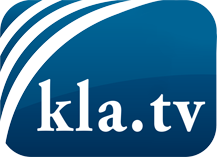 wat de media niet zouden moeten verzwijgen ...zelden gehoord van het volk, voor het volk ...nieuwsupdate elke 3 dagen vanaf 19:45 uur op www.kla.tv/nlHet is de moeite waard om het bij te houden!Gratis abonnement nieuwsbrief 2-wekelijks per E-Mail
verkrijgt u op: www.kla.tv/abo-nlKennisgeving:Tegenstemmen worden helaas steeds weer gecensureerd en onderdrukt. Zolang wij niet volgens de belangen en ideologieën van de kartelmedia journalistiek bedrijven, moeten wij er elk moment op bedacht zijn, dat er voorwendselen zullen worden gezocht om Kla.TV te blokkeren of te benadelen.Verbindt u daarom vandaag nog internetonafhankelijk met het netwerk!
Klickt u hier: www.kla.tv/vernetzung&lang=nlLicence:    Creative Commons-Licentie met naamgeving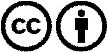 Verspreiding en herbewerking is met naamgeving gewenst! Het materiaal mag echter niet uit de context gehaald gepresenteerd worden.
Met openbaar geld (GEZ, ...) gefinancierde instituties is het gebruik hiervan zonder overleg verboden.Schendingen kunnen strafrechtelijk vervolgd worden.